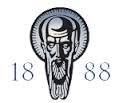 ФАКУЛТЕТ ПО КЛАСИЧЕСКИ И НОВИ ФИЛОЛОГИИО Б Я В Я В Аследните докторантски курсове за зимен семестър на учебната 2022/2023 годинаДните, часовете и мястото на провеждане, ще бъдат посочени допълнително в сайта на Университета. www.uni-sofia.bg – Факултети – Факултет по класически и нови филологии – Специалности – Докторанти – Докторантско училищеСрок за подаване на заявления: от 7 до 15 ноември 2022 г.Докторантите от всички факултети могат да подават Заявление по образец до Декана на Факултета по класически и нови филологии в кабинет № 231 (Ректорат, Деканат на ФКНФ, ет. 1 – централно крило) при г-жа Мариана Дикова или онлайн (mldikova@uni-sofia.bg) .Докторантските курсове ще стартират след 21 ноември 2022 г. Докторантски курсПреподавателЗАДЪЛЖИТЕЛНИ ДОКТОРАНТСКИ КУРСОВЕЗАДЪЛЖИТЕЛНИ ДОКТОРАНТСКИ КУРСОВЕМодул, формиращ академични знания и компетенцииМодул, формиращ академични знания и компетенцииАкадемично писанеПроф. д-р Йовка ТишеваЛитературната критика в пост-теоретичната епохаПроф. д-р Мадлен ДановаПроблеми и методи в литературната компаративистика Проф. д.ф.н. Дина МанчеваФилологическото познание днес Проф. д.ф.н. Димитър ВеселиновШколи и подходи в ориенталистикатаПроф. д-р Симеон ЕвстатиевЕзикови данни и лингвистични моделиДоц. д-р Александра БагашеваBecoming a researcherМайкъл БайрамИЗБИРАЕМИ ДОКТОРАНТСКИ КУРСОВЕИЗБИРАЕМИ ДОКТОРАНТСКИ КУРСОВЕМодул, формиращ специфични изследователски знания и компетенцииМодул, формиращ специфични изследователски знания и компетенцииКогнитивни подходи в лингвистиката и литературознаниетоПроф. д-р Мадлен Данова Доц. д-р Александра БагашеваДигитални ресурси за работа в хуманитарни дисциплини гл. ас. д-р Симеон ХинковскиУвод в старогръцкия езикПроф. д.ф.н. Мирена СлавоваСтарогръцкият език и текст в контекста на хуманитаристикатаПроф. д.ф.н. Мирена СлавоваСтарогръцката литература: жанрове, теории, рецепцияДоц. д-р Невена ПановаУвод в латинския езикДоц. д-р Йоана СираковаЛатинският език и текст в контекста на хуманитаристикатаДоц. д-р Йоана СираковаЛатинските автори и текстове в докторантските изследванияДоц. д-р Йоана СираковаЕзикът на средновековната латинска прозаДоц. д-р Елия МариноваФонетико-филологично изследване на вариативността в езикаДоц. д-р Георги ЖечевСанскритДоц. д-р Гергана РусеваНова иранска литератураПроф. д-р Иво ПановЛитературорелигиозен синтез в Персия и ИранПроф. д-р Иво ПановПрагматика: генезис, прочити и перспективи (на английски език)Проф. д-р Милена ПоповаУвод в османския езикПроф. д-р Ирина СаръивановаУвод в турския език за специални целиПроф. д-р Милена ЙордановаЩо е античност?Доц. д-р Николай ГочевМодул по научното направление на докторантурата (свързан с научното съдържание на дисертационния труд)Модул по научното направление на докторантурата (свързан с научното съдържание на дисертационния труд)Приложна лингвистика проф. дпн Лиляна ГроздановаИстория на чуждоезиковото обучениеПроф. д.ф.н. Димитър ВеселиновМетодика на обучението по съвременни езициПроф. дпн Тодор Шопов